Jak to bylo na Mikuláše1. Povídejte si.1. Kdy jste byl/a naposledy na návštěvě? U koho? Co jste dělali?2. Hrál/a jste někdy divadlo? Kde a kdy to bylo?2. Podle obrázků označte, co je/není pravda. Nová slova najdete ve slovníku na konci knihy.3. Procvičujte slova z předchozích cvičení. Spojte.4. Čtěte text a označte, co je/není pravda. Nesprávné věty opravte.1. Byla neděle.	ANO/NENebyla neděle.2. Pejsek a kočička měli rýmu a kašel.	ANO/NE3. Věra a Jenda byli ve škole.	ANO/NE4. Pejsek a kočička hráli pro děti divadlo.	ANO/NE5. Na Mikuláše šly děti k pejskovi a kočičce.	ANO/NE6. Pejsek a kočička byli v divadle.	ANO/NE7. Všichni dostali dárky.	ANO/NEJak to bylo na MikulášePejsek a kočička si chtěli hrát venku s dětmi, ale děti venku nebyly.„Co se stalo?“ zeptal se pejsek, „proč nejsou venku žádné děti?“„Ale pejsku,“ řekla kočička, „velké děti jsou ve škole a malé jsou ve školce.“„Aha, já jsem zapomněl, že dneska není neděle,“ řekl pejsek.„Ale Jenda a Věra ve škole nejsou,“ řekla kočička, „mají kašel a rýmu a musejí být doma.“„Jenda a Věra? To jsou hodné děti, ty mám rád. Víš co, kočičko, půjdeme k nim na návštěvu.“„Dobře,“ řekla kočička. „A naše panenka Járinka půjde taky.“Tak vzali Járinku a šli na návštěvu k Věře a Jendovi. „Můžeme pro Jendu a Věru hrát divadlo,“ řekl pejsek cestou kočičce.Jenda a Věra měli kašel a rýmu a nemohli jít ven. Byli doma a nudili se. „Ahoj děti!“ řekli pejsek a kočička. „My vám jdeme hrát divadlo.“Věra a Jenda byli rádi. Seděli na posteli a čekali, jaké divadlo budou pejsek a kočička hrát.„Já budu královna a ty, pejsku, budeš král a Járinka bude princezna, naše dcera,“ řekla kočička. A hráli pohádku o králi, královně a princezně Járince. Pak hráli další pohádku. A pak hráli divadlo taky Jenda a Věra.Za týden byly děti zdravé a mohly jít ven. To bylo na Mikuláše. Jenda řekl Věře: „Poslouchej, Věrko, pejsek a kočička nám hráli divadlo, když jsme byli nemocní. Víš co, dneska je Mikuláš, tak půjdeme k pejskovi a kočičce a dáme jim nějaký dárek. Já budu dělat Mikuláše a ty můžeš být anděl.“Tak si Jenda a Věra oblékli dlouhé bílé šaty, Jenda si vzal bílé vousy jako Mikuláš a Věra hvězdu jako anděl a šli.Když přišli k pejskovi a kočičce, čekalo na ně překvapení. Pejsek a kočička tam nebyli, ale stáli tam taky anděl a Mikuláš! Tak tam byli dva andělé a dva Mikuláši.„Kde jsou pejsek a kočička?“ divily se děti. Nevěděli, že pejsek a kočička měli stejný nápad. A pejsek a kočička zase nevěděli, že to jsou Jenda a Věra.Najednou Jenda viděl, že ten druhý Mikuláš má nohy jako pejsek a že anděl má nohy jako kočička. A pejsek zase viděl, že ten druhý Mikuláš má boty jako Jenda a že anděl má boty jako Věra.„To jsou pejsek a kočička!“ vykřikl Jenda.„A to jsou Jenda a Věra!“ volal pejsek.A museli se všichni smát. Pak si dali dárky. Pejsek měl pro Jendu fíky a kočička dala Věře datle. Jenda dal pejskovi jako hračku malého pejska a Věrka dala kočičce malou kočičku. A všichni byli rádi.5. Tvořte věty podle textu. Spojte.6. Kdo to řekl? Pejsek a kočička (PK), nebo děti (D)?1. Co se stalo? Proč nejsou venku žádné děti?	__PK_2. Já jsem zapomněl, že dneska není neděle.	_____3. Jenda a Věra ve škole nejsou.	_____4. Mají kašel a rýmu a musejí být doma.	_____5. My vám jdeme hrát divadlo.	_____6. Dneska je Mikuláš, tak půjdeme k pejskovi a kočičce.	_____7. Kde jsou pejsek a kočička?	_____8. To jsou pejsek a kočička!	_____9. A to jsou Jenda a Věra!	_____7. Doplňte prepozice. Pak je zkontrolujte v textu.▲ k ▲ k ▲ na ▲ na ▲ na ▲ na ▲ o ▲ pro ▲ pro ▲ s ▲ ve ▲ za1. Pejsek a kočička si chtěli hrát __s___ dětmi.2. Věra a Jenda ale nebyly ______ škole.3. Pejsek řekl: „Půjdeme ______ nim ______ návštěvu.“4. Chtěli ______ Jendu a Věru hrát divadlo.5. Věra a Jenda seděli ______ posteli a čekali, jaké divadlo budou hrát.6. Hráli pohádku ______ králi, královně a princezně Járince.7. ______ týden byly děti zdravé. To bylo ______ Mikuláše.8. Jenda řekl: „Půjdeme ______ pejskovi a kočičce a dáme jim nějaký dárek.“9. Ale tam ______ Věru a Jendu čekalo překvapení. Stáli tam taky anděl a Mikuláš.10. Dali si dárky. Pejsek měl _____ Jendu fíky a kočička dala Věře datle.8. Označte, co je správně.1. Pejsek a kočička šli na návštěvu k Věru a Jendu/Věře a Jendovi.2. Jenda řekl Věru/Věře: „Dneska je Mikuláš“. 3. Děti šly k pejsek a kočička/pejskovi a kočičce.4. Kočička dala Věru/Věře datle.5. Jenda dal pejskovi/pejska dárek.6. Věra dala kočičce/kočičku hračku.9. Povídejte si.1. Slavíte Mikuláše nebo nějaký podobný svátek? Jak ho slavíte?2. Máte rád/a dárky? Jaké dárky rád/a dáváte nebo dostáváte?10. Napište příběh, jak ho vypráví Věra.Jenda a já jsme měli rýmu a kašel. Nemohli jsme jít do školy…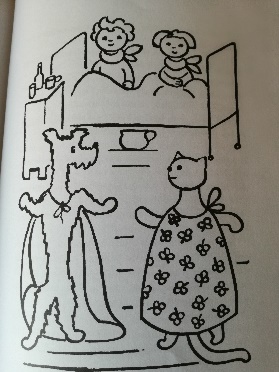 1. Děti jsou zdravé.	ANO/NE2. Pejsek a kočička jsou na návštěvě.	ANO/NE3. Pejsek a kočička dětem čtou pohádku.	ANO/NE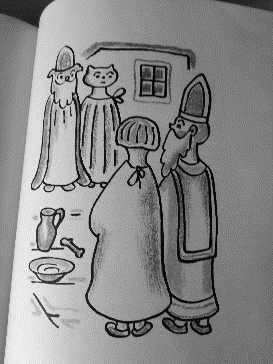 4. Děti jsou venku.	ANO/NE5. Kočička má vousy.	ANO/NE6. Všichni mají dlouhé šaty.	ANO/NE1. Když jsem nemocný,2. Když chci mluvit s kamarády,3. Když jsem zdravý,4. Když jsem byl malý,5. Můj dědeček6. Moje babičkaA. můžu jít do školy.B. mám kašel a rýmu.C. babička mi četla pohádky.D. měl dlouhé vousy.E. jdu na návštěvu.F. měla krásné dlouhé šaty.1. Jenda a Věra byli2. Pejsek a kočička šli k nim3. Za týden byly děti4. Na Mikuláše dělala5. Děti si oblékly dlouhé bílé6. Pejsek a kočička měli stejný7. Jenda dostal fíky aA. zdravé a mohly jít ven.B. nemocní, museli být doma a nudili se.C. šaty a Jenda si vzal bílé vousy.D. Věra dostala datle a všichni byli rádi.E. Věra anděla a Jenda dělal Mikuláše.  F. na návštěvu a hráli divadlo.G. nápad a dělali anděla a Mikuláše pro děti.